РАЗДЕЛ 4КРИТЕРИИ ДЛЯ ПРИСУЖДЕНИЯ КОНТРАКТА И СПИСОК ТРЕБУЕМЫХ ДОКУМЕНТОВСледующие документы должны быть приложены дополнительно к заполненным Разделам № 4-8. Убедитесь, что все документы, необходимые для обеспечения объективной оценки прилагаются к ответу на это ПУТ:Приложение 2. Гарантийное письмо(Данная форма должна быть подготовлена на официальном бланке участника тендера.  Кроме указанных мест, в данную форму нельзя вносить никаких изменений.)[укажите: местоположение и дату]Кому:	[укажите: Имя и адрес контактного лица в ПРООН]Уважаемые Господа!	Мы, нижеподписавшиеся, настоящим заявляем о своей готовности предоставить товары, а именно [укажите: названия товаров и услуг согласно ПУТ] в соответствии с Приглашением к участию в тендере от ________.  Настоящим мы гарантируем, что проведем регистрацию указанных ниже продуктов в украинских регистрационных органах, согласно требований законодательства.Продукты:__________________________________________________________________________________…Мы полностью понимаем и признаем, что ПРООН не обязана принять данную заявку, что мы несем все расходы, связанные с подготовкой и подачей, оплатой регистрационных сборов, а также, что ПРООН ни при каких обстоятельствах не несет ответственности за данные затраты, не зависимо от результатов оценки тендера.С уважением,Подпись уполномоченного лица [полное имя и инициалы]:  	Имя и должность подписавшегося:  	Название фирмы:  	             Контактная информация:  									[пожалуйста, скрепите письмо корпоративной печатью, если имеется]Приложение 3.Свидетельство о полномочиях действовать от имени производителя в случае если участник тендера не является производителем (Сертификат авторизации)(Данная форма должна быть подготовлена на бланке производителя. Сертификат должен быть предоставлен на все товары в рамках заявки)[укажите: местоположение и дату]Кому:	[укажите: Имя и адрес контактного лица в ПРООН]Уважаемые Господа!Мы, нижеподписавшиеся, являющиеся производителем [вставить название продукции], настоящим доверяем [вставить имя и адрес участника тендера], подавать заявку, а затем подписывать и выполнять договор, согласно [вставить: название товаров и услуг, необходимых в соответствии с ПУТ] на поставку следующих продуктов:Продукты:1._____________________2. _____________________3. _____________________За и от имени Производителя:С уважением,Подпись уполномоченного лица [полное имя и инициалы]:  __________________________	Имя и должность подписавшегося:  ___________________________	Название фирмы:  ____________________________________________	            	Контактная информация:  	_______________________________________Раздел 5: Форма тендерной заявки(Данная форма должна быть подготовлена на бланке участника тендера.  Кроме указанных мест, в данную форму нельзя вносить никаких изменений.)[укажите: местоположение и дату]Кому:	[укажите: Имя и адрес контактного лица в ПРООН]Уважаемые Господа!	Мы, нижеподписавшиеся, настоящим заявляем о своей готовности предоставить товары и соответствующие услуги, а именно [укажите: названия товаров и услуг согласно ПУТ] в соответствии с Приглашением к участию в тендере от ______.  Настоящим мы представляем нашу тендерную заявку, включающую в себя Техническое описание и Прайс-лист.Настоящим мы заявляем, что:Вся информация и заявления, представленные в данной тендерной заявке, являются правдивыми, и что мы соглашаемся с тем, что любое неправильное толкование, содержащееся в ней, могут привести к нашей дисквалификации; В настоящий момент мы не указаны в списке подозрительных и неподходящих поставщиков ООН, а также в других подобных списках ведомств ООН, мы не связаны с компаниями или физическими лицами, указанными в списке Совета Безопасности ООН 1267/1989.  Мы не находимся на стадии рассмотрения заявления о признании банкротом, мы не вовлечены ни в какие судебные процессы, которые могли бы повлиять на нашу деятельность; и   Мы не нанимали и не предполагаем нанять никого из сотрудников, которые работают или недавно работали в ООН или ПРООН.Мы подтверждаем, что мы прочли, поняли и настоящим соглашаемся со Списком требований и технических спецификаций, в котором описываются наши обязанности и обязательства в рамках данного Приглашения к участию в тендере, а также с Общими положениями и условиями Контракта ПРООН по данному ПУТ.Мы обязуемся придерживаться настоящей тендерной заявки в течение 120 дней. 	В случае принятия нашей тендерной заявки, мы обязуемся начать поставку товаров и предоставление услуг не позднее даты, указанной в перечне данных.Мы полностью понимаем и признаем, что ПРООН не обязана принимать данную тендерную заявку, что мы будем нести все расходы, связанные с подготовкой и подачей данной заявки, и что ПРООН ни в коем случае не будет нести ответственность за покрытие таких расходов, независимо от процесса оценки или ее результата.С уважением,Подпись уполномоченного лица [полное имя и инициалы]:  	Имя и должность подписавшегося:  	Название фирмы:  	            	Контактная информация:  									[пожалуйста, скрепите письмо корпоративной печатью, если имеется]Раздел 6:Документы, описывающие квалификации и требования к участникам тендераФорма с информацией об участнике тендераДата: [вставить дату (день, месяц, год) подачи тендерной заявки] № ПУТ: [вставить номер тендера]Страница ________ из_______ страницФорма с информацией о партнере в совместном предприятии (если зарегистрировано)Дата: [вставить дату (день, месяц, год) подачи тендерной заявки] № ПУТ: [вставить номер тендера]Страница ________ из_______ страницРаздел 7: Форма технического описания заявкиРаздел 8: Форма прайс-листаУчастник тендера должен подготовить прайс-лист, как указано в Инструкции для участников тендера.Пожалуйста, используйте Приложение5 (лист Excel) с требуемой формой Прайс-листа.Приложение 5 должно быть предоставлено как в формате Excel, так и в формате PDFРаздел 9: ФОРМА ГАРАНТИИ ИСПОЛНЕНИЯ КОНТРАКТА(Данная форма должна быть написана на официальном бланке соответствующего банка.  Кроме указанных мест, в данную форму нельзя вносить никаких изменений.)Кому:	ПРООН	[укажите контактную информацию согласно перечню данных]ТАК КАК [название и адрес Исполнителя] (здесь и далее - «Исполнитель» принял на себя обязательства по контракту №.............. от ............ на поставку товаров и оказание соответствующих услуг........................ (здесь и далее - «Контракт»),ПРИНИМАЯ ВО ВНИМАНИЕ, ЧТО в упомянутом Контракте вами было предусмотрено, что Исполнитель должен предоставить Банковскую гарантию признанного банка на указанную в нем сумму, обеспечивающую выполнение им обязательств согласно Контракту,БЫЛО РЕШЕНО выдать Исполнителю такую Банковскую гарантию:ТАКИМ ОБРАЗОМ, настоящим заверяем, что выступаем Гарантом и ответственным лицом, от имени Исполнителя, за общую сумму [сумма гарантии] [цифрами и прописью] и заявляем, что такая сумма может быть заплачена согласно типам и пропорциям валют, в которых приведена цена контракта, и мы обязуемся заплатить вам по первому письменному уведомлению без никакого необоснованного воздержания или споров сумму в пределах [сумма указанной гарантии] и без необходимости доказать или предоставить основания или причины вашего требования на указанную сумму.Данная гарантия выдается со сроком действия 30 дней от даты выдачи ПРООН сертификата удовлетворительного выполнения и полного завершения оказания всех соответствующих услуг Исполнителем.ПОДПИСЬ И ПЕЧАТЬ БАНКА-ГАРАНТАДата ......................................................................................................................Название банка .........................................................................................................Адрес .................................................................................................................Раздел 10: Пример заказа на Покупку и Общие положения и условия 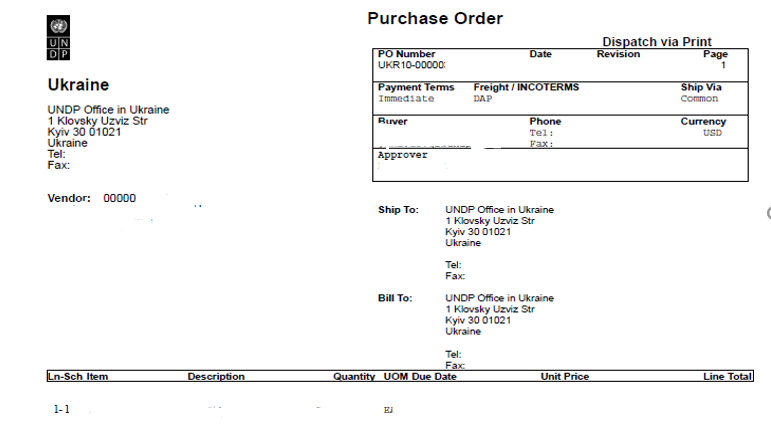 Текст Заказа на покупку:1. Поставщик: [пожалуйта укажите]Тел. / Факс: [пожалуйта укажите]Реквизиты банковского счета: [пожалуйта укажите]Контактное лицо: [пожалуйта укажите]GSM: [пожалуйта укажите]2. Заказчик: Программа развития ООН в УкраинеЮридический и фактический адрес: Кловский спуск 1, Киев, 01021, Украинател. (044) 253-9363, факс. 044 2532607Контактные лица:3. Спецификация количество товаров:3.1 [Торговое наименование, INN, лекарственная форма, дозировка]Размер упаковки: Количество едениц/упаковок:Регистрационное удостоверение в Украине №            действительно до Срок годности: продукция должна иметь минимум 75% от общего срока годности продукта, или 15 месяцев от оставшегося срока годности на момент поставки.Условия поставки: [пожалуйта укажите]4. Условия и адрес доставки: DАР- Киев, Украина.ГП [будет сообщено дополнительно] Министерства здравохранения Украины.Адрес склада: [будет сообщено дополнительно] Грузополучатель: Программа развития ООН в Украине.5. Необходимые отгрузочные документы:- Счет-фактура - 2 оригинала- Упаковочный лист - 1 копия- Сертификат Анализа Производителя на каждую серию – копии, заверенные печатью поставщика.- Разрешение на выпуск партии для каждой партии - копии, заверенные печатью поставщика.6. Фармацевтические препараты должны транспортироваться и храниться в соответствии с температурными режимами, которые указанны в инструкции по применению продукта. Все товары с ограничением по температурному режиму должны транспортироваться с четким идентификатором соответствующих температурных условий. Обеспечение упаковки в соответствии с требованиями для перевозки является ответственностью Поставщика.Товар, чувствительный к температурным режимам, должны сопровождаться датчиками температурного режима. Количество датчиков должно составлять: 1 в случае если в поставке 5 или меньше коробок, 2 – если в поставке более 5 коробок. Если продукты отгружаются в контейнере, каждый контейнер должен иметь по 2 датчика. Датчики должны быть активированы, настроены на соответствующий уровень сигнализации и помещены внутрь коробок с продуктом. Коробки с ящиками должны быть четко обозначены стикерами яркого цвета (в идеале – оранжевого).Минимальные технические требования к датчикам температурного режима:Измеряют температуру в диапазоне от - 30° to 70°c, с точностью +/- 0.3°C);Имеют показатели времени и даты; Одноразового или многоразового использования.Прямой интерфейс USB, без необходимости в дополнительном кабеле;Автоматически создают отчет в формате pdf при подключении к компьютеру;Быстрое скачивание данных в формате графика;Уровень сигнализации перед отгрузкой должен быть настроен в соответствии с требованиями производителя по хранению; ЖК-дисплей с показанием до 1 десятой;Индикатор тревоги на ЖК-дисплее;Частота дискретизации: минимум 1 измерение в час;Кнопка для активации и остановки протоколирования;Понятное руководство и инструкции пользователя.7. Первичная упаковка должна сохранять качество, безопасность и стабильность продукта, который он содержит. Вся упаковка должен быть должным образом запечатана и защищена от порчи. Каждая упаковка должна содержать инструкции по использованию лекарственного средства украинском (желательно) или на оригинальном языке.  В случае, если медикаменты поставляются в оригинальной упаковке с инструкцией по применению на языке оригинала, то украинский перевод инструкции по применению должен быть предоставлен в электронном виде при поставке.8. Условия оценочной неустойки: согласно Общим условиям поставки товаров и тендерных предложений ПРООН, согласно Приглашение на участие в тендере UKR-HP-       оценочная неустойка за задержку составляет 0,5% от цены Договора на 1 (один) день задержки. Максимальное количество дней просрочки - 30 (тридцать) дней, после чего ПРООН может прекратить действие контракта.9. ПРООН вправе предъявлять иски по данной гарантии в течение трех месяцев после того, как товары были доставлены в конечный пункт назначения, указанный в Заявке на закупку. После получения письменного уведомления от ПРООН, Поставщик должен, с разумной скоростью, бесплатно заменить дефектные товары за свой счет в месте конечного назначения. Поставщик должен будет изъять дефектные товары, на свой риск и за свой счет, сразу после доставки нового товара на замену. Если дефектные товары не изъяты в течение 30 дней, ПРООН утилизирует такие товары за счет Поставщика.10. Условия оплаты: в течение 30 календарных дней после доставки при условии письменного подтверждения о приеме товара, подписанного и заверенного печатью ПРООН / МОЗ и предоставления оригинала счета-фактуры. В случае, если необходимо провести тестирование, положительные результаты такого тестирования будут необходимым требованием для выполнения оплаты.11. Общая стоимость данного Заказ на покупку составляет  [будет указано дополнительно]12. Поставщик обязуется соблюдать все положения, содержащиеся в этом заказе на покупку и в ниже перечисленных приложениях, которые являются неотъемлемой частью этого заказа на покупку:12.1 Договор о долгосрочном сотрудничестве № [будет указано дополнительно] подписанный с двух сторон. Не прилагается к настоящему документу, но признается и принадлежит обеим сторонам.12.2. Приглашение на участие в тендере ITB UKR-HP-        от [будет указано дополнительно] со спецификацией. Не прилагается к настоящему документу, но признается и принадлежит обеим сторонам.12.3 Тендерное предложение Поставщика  от [будет указано дополнительно]. Не прилагается к настоящему документу, но признается и принадлежит обеим сторонам.12.4 Общие условия поставки товаров (Заказ на покупку) ПРООН. http://www.undp.org/content/dam/undp/documents/procurement/documents/genconditionpurchaseorders.pdf.13. Данный Заказ на покупку подписан с целью выполнения Договора ____ года между Программой развития Организации Объединенных Наций и Министерством здравоохранения Украины на закупку лекарственных средств в рамках национальных программ в сфере здравоохранения на ___ год (бюджетная программа 2301400 "Обеспечение медицинских мероприятий отдельных государственных программ и комплексных мероприятий программного характера», Централизованная закупка химиотерапевтических средств, радиофармацевтических препаратов и вспомогательных препаратов для лечения онкологических больных).Лекарственные средства закупаются в соответствии с Постановлением Кабинета Министров Украины ___ от ___ «Об утверждении перечня лекарственных средств и медицинских изделий, закупаемых на основании соглашений (договоров) о закупке со специализированными организациями, которые осуществляют закупки на ____.».Критерии для присуждения контракта Соответствующий документДаНетСсылкаСоответствие Поставщика квалификационным требованиям Соответствие Поставщика квалификационным требованиям Соответствие Поставщика квалификационным требованиям Соответствие Поставщика квалификационным требованиям Соответствие Поставщика квалификационным требованиям Минимум 3 года опыта работы в подобной сфере и минимум 2 подобных контракта, выполненных в течение последних 3 лет1. Свидетельство о регистрации компании, включая учредительный договор или эквивалентный документ, если поставщик не является корпорацией Минимум 3 года опыта работы в подобной сфере и минимум 2 подобных контракта, выполненных в течение последних 3 лет2. Отчет о положительных результатах деятельности (Рекомендательные письма) от 3 главных, с точки зрения суммы контрактов, клиентов за последние 3 года. Просьба предоставить рекомендательные письма, подтверждающие опыт работы по подобным контрактам Минимальный ежегодный оборот за последние 2 года должен быть не менее 75% от суммы контракта 3.  Последний проверенный финансовый отчет (отчет о прибыли и балансовый документ) или отчет аудита, производимого в прошлом за последние 2 годаСоответствие котируемого продукта стандартам продукта и требованиям (просьба заполнить опросный лист для каждого котируемого продукта) Соответствие котируемого продукта стандартам продукта и требованиям (просьба заполнить опросный лист для каждого котируемого продукта) Соответствие котируемого продукта стандартам продукта и требованиям (просьба заполнить опросный лист для каждого котируемого продукта) Соответствие котируемого продукта стандартам продукта и требованиям (просьба заполнить опросный лист для каждого котируемого продукта) Соответствие котируемого продукта стандартам продукта и требованиям (просьба заполнить опросный лист для каждого котируемого продукта) Продукт будет закуплен по одному из вариантов (см. Детали в Разделе 3, п. 2 «Стандарты продукта» ВАРИАНТ 1: A+C
A) Продукт зарегистрирован/утвержден Строгим национальным регуляторным органом по лекарственным препаратам (SRA) (согласно определения ВОЗ)
И
C) Произведен на площадках, на которые был выдан и действует Отчет Общественной Инспекции ВОЗ (англ – WHOPIR) или сертификат Надлежащей производственной практики (англ – GMP), выданный органами PIC/S
ИЛИВАРИАНТ 2: B+CB) Продукт зарегистрирован в Украине, и была, по крайней мере, одна успешная поставка такого продукта в аналогичном объеме в Украину в течение последних 5 лет, что подтверждено медицинским учреждением применительно к использованию / применению продукта в конкретной терапевтической области  
И
C) Произведен на площадках, на которые был выдан и действует Отчет Общественной Инспекции ВОЗ (англ – WHOPIR) или сертификат Надлежащей производственной практики (англ – GMP), выданный органами PIC/S
A) Копия действующей Регистрации/Утверждения Строгим национальным регуляторным органом по лекарственным препаратам (SRA) (согласно определения ВОЗ)Продукт будет закуплен по одному из вариантов (см. Детали в Разделе 3, п. 2 «Стандарты продукта» ВАРИАНТ 1: A+C
A) Продукт зарегистрирован/утвержден Строгим национальным регуляторным органом по лекарственным препаратам (SRA) (согласно определения ВОЗ)
И
C) Произведен на площадках, на которые был выдан и действует Отчет Общественной Инспекции ВОЗ (англ – WHOPIR) или сертификат Надлежащей производственной практики (англ – GMP), выданный органами PIC/S
ИЛИВАРИАНТ 2: B+CB) Продукт зарегистрирован в Украине, и была, по крайней мере, одна успешная поставка такого продукта в аналогичном объеме в Украину в течение последних 5 лет, что подтверждено медицинским учреждением применительно к использованию / применению продукта в конкретной терапевтической области  
И
C) Произведен на площадках, на которые был выдан и действует Отчет Общественной Инспекции ВОЗ (англ – WHOPIR) или сертификат Надлежащей производственной практики (англ – GMP), выданный органами PIC/S
B.1) Копия действующего Регистрационного Сертификата, выданного МОЗ Украины Продукт будет закуплен по одному из вариантов (см. Детали в Разделе 3, п. 2 «Стандарты продукта» ВАРИАНТ 1: A+C
A) Продукт зарегистрирован/утвержден Строгим национальным регуляторным органом по лекарственным препаратам (SRA) (согласно определения ВОЗ)
И
C) Произведен на площадках, на которые был выдан и действует Отчет Общественной Инспекции ВОЗ (англ – WHOPIR) или сертификат Надлежащей производственной практики (англ – GMP), выданный органами PIC/S
ИЛИВАРИАНТ 2: B+CB) Продукт зарегистрирован в Украине, и была, по крайней мере, одна успешная поставка такого продукта в аналогичном объеме в Украину в течение последних 5 лет, что подтверждено медицинским учреждением применительно к использованию / применению продукта в конкретной терапевтической области  
И
C) Произведен на площадках, на которые был выдан и действует Отчет Общественной Инспекции ВОЗ (англ – WHOPIR) или сертификат Надлежащей производственной практики (англ – GMP), выданный органами PIC/S
B.2) Подтверждение, по крайней мере, одной успешной поставки  такого продукта в аналогичном объеме в Украину в течение последних 5 лет, что подтверждено медицинским учреждением применительно к использованию / применению продукта в конкретной терапевтической области (с августа 2012).Продукт будет закуплен по одному из вариантов (см. Детали в Разделе 3, п. 2 «Стандарты продукта» ВАРИАНТ 1: A+C
A) Продукт зарегистрирован/утвержден Строгим национальным регуляторным органом по лекарственным препаратам (SRA) (согласно определения ВОЗ)
И
C) Произведен на площадках, на которые был выдан и действует Отчет Общественной Инспекции ВОЗ (англ – WHOPIR) или сертификат Надлежащей производственной практики (англ – GMP), выданный органами PIC/S
ИЛИВАРИАНТ 2: B+CB) Продукт зарегистрирован в Украине, и была, по крайней мере, одна успешная поставка такого продукта в аналогичном объеме в Украину в течение последних 5 лет, что подтверждено медицинским учреждением применительно к использованию / применению продукта в конкретной терапевтической области  
И
C) Произведен на площадках, на которые был выдан и действует Отчет Общественной Инспекции ВОЗ (англ – WHOPIR) или сертификат Надлежащей производственной практики (англ – GMP), выданный органами PIC/S
C) Копия действующего Отчета Общественной Инспекции ВОЗ (англ – WHOPIR) или сертификата Надлежащей производственной практики (англ – GMP), выданного органами PIC/S для производственных площадок предлагаемого продукта.Просьба указать информацию о производственной площадке, включая конкретное подразделение, участок, блок в Разделе 7: Форма технического описания заявки.Наличие действующей регистрации в Украине на момент поставки, как определено в Раздел 3, п. 3 «Регистрация/Разрешение на использование в Украине» (если на момент подачи предложения котируемые медицинские продукты не зарегистрированы в Украине, но они соответствуют требованиям этого ПУТ, должно быть предоставлено Гарантийное письмо о регистрации продукта)ВАРИАНТ A: Копия действующего регистрационного свидетельства, выданного МЗ Украины на каждый предлагаемый медицинский продукт. Если котировка подается менее, чем за 90 дней до окончания срока действия регистрационного свидетельства, должно быть предоставлено письмо от МЗ Украины, подтверждающее получение от заявителя заявки и пакета документов на новую регистрацию. Наличие действующей регистрации в Украине на момент поставки, как определено в Раздел 3, п. 3 «Регистрация/Разрешение на использование в Украине» (если на момент подачи предложения котируемые медицинские продукты не зарегистрированы в Украине, но они соответствуют требованиям этого ПУТ, должно быть предоставлено Гарантийное письмо о регистрации продукта)ВАРИАНТ B: Если на момент подачи котировки предлагаемая медицинская продукция не зарегистрирована в Украине, но соответствует требованиям к качеству данного ПУТ, Поставщик должен предоставить Гарантийное письмо (Приложение 2), подтверждающее принятие условий для прохождения упрощенной процедуры регистрации (см Раздел 3, п. 3 «Регистрация/разрешение на использование в Украине») и возможность подачи пакета документов для государственной регистрации.Подавая котировку, поставщик автоматически соглашается поддерживать/обновлять регистрацию медицинской продукции до истечения ее срока годности.Соответствие требованиям к сроку годности, упаковке и маркировке (см Раздел 3).Продукция должна иметь минимум 75% от общего срока годности продукта или 15 месяцев срока годности, оставшегося на момент доставки, и на продукции должны быть нанесены даты изготовления и истечения срока годности.Просьба предоставить информацию о сроке годности в Разделе 7 : Форма технического описания заявки.Приемлемость графика транспортировки/ доставки (см Раздел 3 ПУТ) Просьба предоставить информацию о графике доставки в Разделе 7: Форма технического описания заявки.Список документов, необходимых для оценки ЗаявителяДаНетСсылкаИнформация о компании (профиль компании), которая по объему не должна превышать пять (5) страниц или ссылка на сайт компанииСписок акционеров и других лиц, финансово заинтересованных в компании, владеющих 5% или более акций и других интересов, или эквивалент, если Заявитель не является корпорациейДействующий сертификат авторизации, предоставляющий полномочия действовать от имени Производителя в случае, если Заявитель сам не является Производителем (по образцу, предоставленному в Приложении 3).Вся информация, касающаяся любых прошлых и текущих судебных разбирательств за последние 5 (пять) лет, в которых участвует Заявитель, с указанием вовлеченных сторон, предмета судебного разбирательства, сумм, а также окончательного решения, если оно уже принято.Сертификат качества (напр., ISO и др.) и/или другие подобные сертификаты, аккредитации, награды и благодарности участника тендера, если таковые имеются  Документы о соблюдении законов по охране окружающей среды, аккредитации, документы о маркировке/наклейках и другие доказательства практики участников тендера, которые относятся к экологической стабильности и сокращении неблагоприятного воздействия на среду (напр., использование нетоксичных веществ, переработанного сырья, оборудования с малым потреблением энергии, уменьшение выбросов углекислого газа и др.) как в практике деловой деятельности, так и при производстве товаров – при наличииСписок документов, необходимых для оценки котируемого продукта (пожалуйста, заполните контрольный список для каждого котируемого продукта)ДаНетСсылкаИнструкция о медицинском применении в соответствии с законодательством Украины. Если продукция не зарегистрирована, инструкция о медицинском применении на оригинальном языке должна быть подана (которая соответствует инструкции, утвержденной органом SRA Копия Сертификата фармацевтического продукта (СoРР), выданного национальным регуляторным органом в стране производства на каждый продукт. При наличии, Сертификат фармацевтического продукта (СoРР) типа ВОЗ на продукты, которые импортируются в рамках схемы сертификации ВОЗ, должны быть предоставлены.Свидетельство о регистрации патента/ов (если применим) или соответствующие лицензии (если есть).1.  Официальное название участника конкурса [вставить официальное название участника конкурса]1.  Официальное название участника конкурса [вставить официальное название участника конкурса]1.  Официальное название участника конкурса [вставить официальное название участника конкурса]2.  В том случае, если участником тендера является совместное предприятие (СП), указать официальное название каждого участника СП: [вставить официальное название каждого участника СП]2.  В том случае, если участником тендера является совместное предприятие (СП), указать официальное название каждого участника СП: [вставить официальное название каждого участника СП]2.  В том случае, если участником тендера является совместное предприятие (СП), указать официальное название каждого участника СП: [вставить официальное название каждого участника СП]3.  Реальная или планируемая страна (-ы) регистрации/деятельности участника тендера: [указать реальную или планируемую страну регистрации участника тендера]3.  Реальная или планируемая страна (-ы) регистрации/деятельности участника тендера: [указать реальную или планируемую страну регистрации участника тендера]3.  Реальная или планируемая страна (-ы) регистрации/деятельности участника тендера: [указать реальную или планируемую страну регистрации участника тендера]4.  Год регистрации участника тендера: [указать год регистрации участника тендера]4.  Год регистрации участника тендера: [указать год регистрации участника тендера]4.  Год регистрации участника тендера: [указать год регистрации участника тендера]5. Страны деятельности6. Кол-во сотрудников в каждой стране7. Кол-во лет деятельности в каждой стране8.  Юридический адрес участника тендера в стране (-ах) регистрации/деятельности: [указать юридический адрес участника тендера в стране регистрации]8.  Юридический адрес участника тендера в стране (-ах) регистрации/деятельности: [указать юридический адрес участника тендера в стране регистрации]8.  Юридический адрес участника тендера в стране (-ах) регистрации/деятельности: [указать юридический адрес участника тендера в стране регистрации]9. Стоимость и описание трех (3) самых больших контрактов за последние пять (5) лет9. Стоимость и описание трех (3) самых больших контрактов за последние пять (5) лет9. Стоимость и описание трех (3) самых больших контрактов за последние пять (5) лет10.  Последняя оценка кредитоспособности (оценка и источник, если имеются) 10.  Последняя оценка кредитоспособности (оценка и источник, если имеются) 10.  Последняя оценка кредитоспособности (оценка и источник, если имеются) 11.  Краткое описание участия в судебных разбирательствах (споры, заседания, требования и т.д.) с указанием текущего состояния и результатов, если таковые имеются. 11.  Краткое описание участия в судебных разбирательствах (споры, заседания, требования и т.д.) с указанием текущего состояния и результатов, если таковые имеются. 11.  Краткое описание участия в судебных разбирательствах (споры, заседания, требования и т.д.) с указанием текущего состояния и результатов, если таковые имеются. 12.  Информация об Уполномоченном представителе участника тендера     Имя: [указать ФИО Уполномоченного представителя]     Адрес: [указать адрес Уполномоченного представителя]     Номер телефона/факса: [указать номер телефона/факса Уполномоченного представителя]     Адрес эл. почты: [указать адрес эл. почты Уполномоченного представителя]12.  Информация об Уполномоченном представителе участника тендера     Имя: [указать ФИО Уполномоченного представителя]     Адрес: [указать адрес Уполномоченного представителя]     Номер телефона/факса: [указать номер телефона/факса Уполномоченного представителя]     Адрес эл. почты: [указать адрес эл. почты Уполномоченного представителя]12.  Информация об Уполномоченном представителе участника тендера     Имя: [указать ФИО Уполномоченного представителя]     Адрес: [указать адрес Уполномоченного представителя]     Номер телефона/факса: [указать номер телефона/факса Уполномоченного представителя]     Адрес эл. почты: [указать адрес эл. почты Уполномоченного представителя]13.  Включены ли вы в Список ПРООН 1267.1989 или в Список несоответствующих лиц ООН?   (Да/Нет)13.  Включены ли вы в Список ПРООН 1267.1989 или в Список несоответствующих лиц ООН?   (Да/Нет)13.  Включены ли вы в Список ПРООН 1267.1989 или в Список несоответствующих лиц ООН?   (Да/Нет)14. Прилагаются копии оригинальных документов:  Согласно требованиям к документам, указанным в перечне данных В том случае, если участником конкурса является совместное предприятие/консорциум, договор о намерении создать СП/консорциум или документы о регистрации СП/консорциума, если зарегистрировано.В том случае, если участником конкурса является государственное предприятие, - документы, подтверждающие юридическую и финансовую самостоятельность предприятия и его соответствие нормам торгового права.14. Прилагаются копии оригинальных документов:  Согласно требованиям к документам, указанным в перечне данных В том случае, если участником конкурса является совместное предприятие/консорциум, договор о намерении создать СП/консорциум или документы о регистрации СП/консорциума, если зарегистрировано.В том случае, если участником конкурса является государственное предприятие, - документы, подтверждающие юридическую и финансовую самостоятельность предприятия и его соответствие нормам торгового права.14. Прилагаются копии оригинальных документов:  Согласно требованиям к документам, указанным в перечне данных В том случае, если участником конкурса является совместное предприятие/консорциум, договор о намерении создать СП/консорциум или документы о регистрации СП/консорциума, если зарегистрировано.В том случае, если участником конкурса является государственное предприятие, - документы, подтверждающие юридическую и финансовую самостоятельность предприятия и его соответствие нормам торгового права.1.	Официальное название участника тендера: [укажите официальное название участника тендера]1.	Официальное название участника тендера: [укажите официальное название участника тендера]1.	Официальное название участника тендера: [укажите официальное название участника тендера]2.	Официальное название стороны СП: [укажите официальное название стороны СП]2.	Официальное название стороны СП: [укажите официальное название стороны СП]2.	Официальное название стороны СП: [укажите официальное название стороны СП]3.	Страна регистрации стороны СП: [укажите страну регистрации стороны СП]3.	Страна регистрации стороны СП: [укажите страну регистрации стороны СП]3.	Страна регистрации стороны СП: [укажите страну регистрации стороны СП]4.  Год регистрации: [укажите год регистрации стороны]4.  Год регистрации: [укажите год регистрации стороны]4.  Год регистрации: [укажите год регистрации стороны]5. Страны деятельности6. Кол-во сотрудников в каждой стране7. Кол-во лет деятельности в каждой стране8.  Юридический адрес участника тендера в стране (-ах) регистрации/деятельности: [укажите юридический адрес стороны в стране регистрации]8.  Юридический адрес участника тендера в стране (-ах) регистрации/деятельности: [укажите юридический адрес стороны в стране регистрации]8.  Юридический адрес участника тендера в стране (-ах) регистрации/деятельности: [укажите юридический адрес стороны в стране регистрации]9. Стоимость и описание трех (3) самых больших контрактов за последние пять (5) лет9. Стоимость и описание трех (3) самых больших контрактов за последние пять (5) лет9. Стоимость и описание трех (3) самых больших контрактов за последние пять (5) лет10.  Последняя оценка кредитоспособности (если таковая проводилась) 10.  Последняя оценка кредитоспособности (если таковая проводилась) 10.  Последняя оценка кредитоспособности (если таковая проводилась) Краткое описание участия в судебных разбирательствах (споры, заседания, требования и т.д.) с указанием текущего состояния и результатов, если таковые имеются. Краткое описание участия в судебных разбирательствах (споры, заседания, требования и т.д.) с указанием текущего состояния и результатов, если таковые имеются. Краткое описание участия в судебных разбирательствах (споры, заседания, требования и т.д.) с указанием текущего состояния и результатов, если таковые имеются. 12.	Информация об Уполномоченном представителе стороныИмя: [укажите имя уполномоченного представителя стороны СП]Адрес: [укажите адрес уполномоченного представителя стороны СП]Номер телефона/факса: [укажите номера телефона/факса уполномоченного представителя стороны СП]Адрес эл. почты: [укажите эл. адрес уполномоченного представителя стороны СП]12.	Информация об Уполномоченном представителе стороныИмя: [укажите имя уполномоченного представителя стороны СП]Адрес: [укажите адрес уполномоченного представителя стороны СП]Номер телефона/факса: [укажите номера телефона/факса уполномоченного представителя стороны СП]Адрес эл. почты: [укажите эл. адрес уполномоченного представителя стороны СП]12.	Информация об Уполномоченном представителе стороныИмя: [укажите имя уполномоченного представителя стороны СП]Адрес: [укажите адрес уполномоченного представителя стороны СП]Номер телефона/факса: [укажите номера телефона/факса уполномоченного представителя стороны СП]Адрес эл. почты: [укажите эл. адрес уполномоченного представителя стороны СП]13.	Прилагаются копии оригинальных документов: [отметьте названия прилагаемых оригинальных документов]Все, согласно требованиям к документам, указанным в перечне данныхДокументы об образовании и регистрации фирмы, указанной в пункте 2.В том случае, если участником тендера является государственное предприятие, - документы, подтверждающие юридическую и финансовую самостоятельность предприятия и его соответствие нормам торгового права.13.	Прилагаются копии оригинальных документов: [отметьте названия прилагаемых оригинальных документов]Все, согласно требованиям к документам, указанным в перечне данныхДокументы об образовании и регистрации фирмы, указанной в пункте 2.В том случае, если участником тендера является государственное предприятие, - документы, подтверждающие юридическую и финансовую самостоятельность предприятия и его соответствие нормам торгового права.13.	Прилагаются копии оригинальных документов: [отметьте названия прилагаемых оригинальных документов]Все, согласно требованиям к документам, указанным в перечне данныхДокументы об образовании и регистрации фирмы, указанной в пункте 2.В том случае, если участником тендера является государственное предприятие, - документы, подтверждающие юридическую и финансовую самостоятельность предприятия и его соответствие нормам торгового права.УКАЖИТЕ НАЗВАНИЕ ПУТНаименования организации/фирмы участника тендера:Страна регистрации: Имя контактного лица по данной заявке:Адрес:Телефон/Факс:Адрес электронной почты:ПОДРАЗДЕЛ 3.1: ЭКСПЕРТНАЯ ОЦЕНКА ФИРМЫ/ОРГАНИЗАЦИИВ данном разделе должно быть представлено подробное описание кадровых ресурсов и технических средств участника тендера, необходимых для выполнения данного требования. 1.1 Краткое описание участника тендера как организации:  Необходимо представить краткое описание организации / фирмы, представляющей тендерное предложение и сферы ее компетенции / разрешенных видов деятельности, а также указать год и страну регистрации, и примерный годовой бюджет, и т.д. Необходимо представить информацию о деловой репутации компании или о каком-либо судебном процессе или арбитражном разбирательстве, в котором участвует данная организация / фирма, что может негативно повлиять на поставку товаров и/или предоставление услуг, указав при этом стадию/результат такого судебного процесса или арбитражного разбирательства.1.2.  Финансовые возможности: Необходимо представить последний проверенный финансовый отчет (Отчет о прибыли и убытках и Балансовый отчет), описывающий финансовые возможности (ликвидность, резервное кредитование и др.) участника тендера, с которым могут заключить контракт.  Также необходимо указать кредитный рейтинг предприятия, отраслевой рейтинг и т.д.1.3.  Результаты предыдущей деятельности и описание опыта выполнения работ: Необходимо представить следующую информацию об опыте работы организации за последние пять (5 лет), связанном или имеющем отношение к работе, предусмотренной в рамках данного Контракта.  ПОДРАЗДЕЛ 3.2 - МАСШТАБ ПОСТАВОК, ТЕХНИЧЕСКИЕ СПЕЦИФИКАЦИИ И СООТВЕТСТВУЮЩИЕ УСЛУГИВ данном разделе должно быть продемонстрировано соответствие участника тендера предъявляемым требованиям за счет указания конкретных предлагаемых компонентов, того, каким образом будут выполняться предъявляемые требования, пункт за пунктом, с предоставлением подробного описания основных аспектов реализации и описания того, насколько предлагаемая тендерная заявка отвечает требованиям или превосходит их.2.1. Масштаб поставок: Пожалуйста, представьте подробное описание товаров, которые будут поставлять, четко указав на соответствие техническим спецификациям в ПУТ (см. Приложение 4 – Приложение 4 должно быть предоставлено в формате excel и PDF); опишите, каким образом организация/фирма будет поставлять товары и любые соответствующие услуги с учетом необходимости соответствия подхода местным условиям и другим аспектам реализации проекта. 2.1.1. Пожалуйста предоставьте информацию о перевозчике и механизмы работы по поставке.  Возможность предоставления / координирования необходимых транспортных услуг, включая авиапоставку, морской фрахт и поставку по системе холодовой цепи (если требуется)2.1.2. Пожалуйста предоставьте детальный график поставки. Срок поставки является фактором решающей важности в этом проекте. Пожалуйста, приложите все возможные усилия, чтобы предложить поставку всех запрашиваемых количеств в кратчайшие возможные сроки. В случае частичной поставки, пожалуйста, предоставьте график.Участник может предоставить документ со всеми деталями дополнительно к данному разделу.2.2. Механизмы технического контроля и контроля качества: Тендерная заявка должна также включать в себя описание внутренних механизмов технического контроля и контроля качества, используемых участником конкурса, все соответствующие сертификаты качества, разрешения на экспорт и другую документацию, подтверждающую качество товаров согласно требованиям Раздела 4.  2.3. Заявление о полном раскрытии информации: Это заявление направлено на раскрытие информации о любом потенциальном конфликте в соответствии с определением термина «конфликт» в Разделе 5, если такой конфликт имеется.2.4 Прочее: Любые иные комментарии или информация, касающиеся тендерной заявки и методики реализации, которые будут применяться.  ПОДРАЗДЕЛ 3.3: ПЕРСОНАЛ3.1 Структура управления: Опишите общий подход к управлению при планировании и выполнении данной работы.  Представьте организационную структуру для управления проектом по контракту, если он будет подписан.3.2 Распределение рабочего времени персонала: Представьте сводную таблицу, где будут указаны мероприятия по проводимые каждым сотрудником, которые вовлечены в выполнение контракта.  Если квалификация персоналла имеет решающее значение на успешное выполнение контракта, ПРООН не допустит замены сотрудников, чья квалификации была приняты в процессе рассмотрения тендерной заявки. (Если замена неизбежна, то в результате замены к работе приступит сотрудник, кандидатура которого должна быть одобрена ПРООН. Никакая замена не должна приводить к увеличению расходов).3.3 Квалификация основных сотрудников.  Необходимо представить резюме основных сотрудников (руководителя группы), которые будут участвовать в реализации данного проекта. В резюме должны быть отражены квалификации в области компетенций, имеющих отношение к исполнению Контракта.  Пожалуйста, используйте нижеследующую форму: